МДОУ «Детский сад №158»Консультация для педагогов групп раннего возраста«Агрессивность у детей раннего возраста»Подготовила и провела:  воспитатель Комиссарова А.В.У маленьких детей агрессия проявляется в виде физических действий (кусаются, дерутся, плюются и т. п., реже вербальных выражений (ребенок угрожает убить, разорвать и т. д.). Агрессия может проявлять и скрытую форму и выражаться в нарушении уже усвоенных правил и т. п.Большая часть агрессивных детей вырастает в семьях, где агрессивность свойственна поведению родителей. Когда ребенок видит, что родители кричат, требуют немедленного подчинения, ругаются или жестоко наказывают провинившегося, для одних детей такое поведение становится самой верной моделью для подражания, а у других развивается покорность, боязливость и угодничество.Не только авторитарное, агрессивное, но и чрезмерно уступчивое и потакающее поведение родителей может стать причиной появления агрессивности в поведении ребенка.Для маленьких детей важно чувствовать внимание со стороны родителей, и поэтому если в семье мало общаются с ребенком, то агрессивное поведение может стать верным средством привлечения внимания к себе. Подобная ситуация может сложиться и в случае, если в семье появился еще один малыш и большую часть времени родители уделяют ему.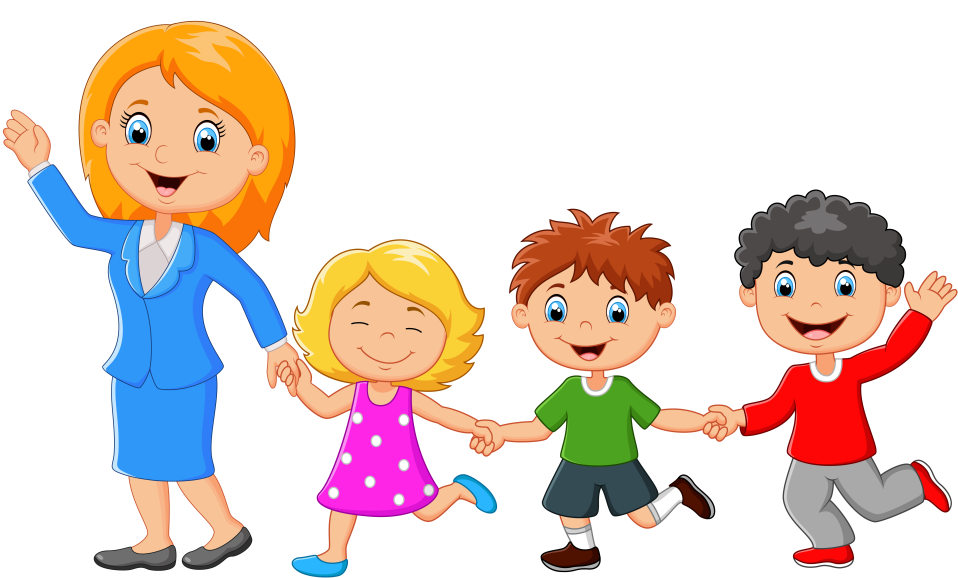 Работа по преодолению агрессивности детей. Уже в раннем детстве в поведении некоторых детей можно наблюдать агрессивность. Английский психолог Д. Лешли советует, если вы заметили, что агрессивное действие еще только готовится к свершению, то нужно отвести его руку или удержать за плечи.Если агрессивное действие все же совершено, то нужно обязательно своим огорченным видом показать малышу, что такое поведение недопустимо, а «жертве» оказать внимание. Не следует долго помнить обиду, а лишь заметить, что такое охлаждение в отношениях вызвано его агрессивным поступком.В случае разрушительной агрессии воспитатель должен кратко, но однозначно выразить свое недовольство поведением ребенка и предложить ему устранить причиненный разгром. При этом надо стараться, чтобы уборка была вызвана не наказанием, а желанием малыша самостоятельно или с помощью взрослого навести порядок. Ребенка нужно обязательно поблагодарить. Не нужно настаивать, если ребенок не желает исправлять, нужно только показать свое сожаление.Если вы сами невольно стали примером агрессивного поведения - накричали, оттолкнули, хлопнули по попе, необходимо тут же остановиться и попросить прощения у ребенка, извинившись за свою несдержанность. Дети будут подражать вашему поведению.В раннем возрасте желательно начать обучать малыша альтернативным способам выражения своего гнева, например, когда злишься, топнуть ногой, но достичь видимых результатов можно будет только в дошкольном детстве. При этом вам самим необходимо придерживаться заданных вами правил, иначе это будет восприниматься как еще одна форма диктата.С. Я. Якобсон и С. Чернавина предложили для снижения агрессивности детей строить работу воспитателей по двум направлениям.1. Систематизация торможения нежелательных форм поведения детей.• Словесный запрет, который произносится строгим голосом и выделяется интонацией от других моментов воспитательного процесса.• Различные формы порицания, которые наиболее эффективны, если исходят от какого-либо игрового персонажа, С. Чернавпна предлагает использовать для этого колпачок из плотной бумаги, На одной стороне которого нарисованы глаза, нос и рот с чрезвычайно сердитым выражением, а с другой с радостным. При агрессивных действиях одеваем «сердито» стороной и говорим: «Ай-яй-яй». Когда агрессия прекращается, колпачок поворачивается и говорим: «Молодец, теперь я рада».2. Формирование сочувствия и уважения к сверстнику, его правам иинтересам.Суть данной работы в том, чтобы привлекать внимание детей к пострадавшему от агрессивных действий ребенку. Малышам нужно обрисовать печальные последствия произошедшего, попросить пожалеть жертву и помочь ей. Развитие внимания к переживаниям других и сочувствия - это длительный процесс, ориентированный на будущее, но начинать заниматься этим нужно уже в раннем детстве.